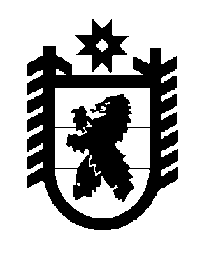 Российская Федерация Республика Карелия    ПРАВИТЕЛЬСТВО РЕСПУБЛИКИ КАРЕЛИЯПОСТАНОВЛЕНИЕот  30 декабря 2011 года № 381-Пг. ПетрозаводскО внесении изменений в постановление Правительства Республики Карелия от 3 августа 2010 года №  161-ППравительство Республики Карелия п о с т а н о в л я е т:Внести в Положение о содержании ходатайства о переводе земель сельскохозяйственного назначения, за исключением земель, находящихся в собственности Российской Федерации, в земли других категорий и составе прилагаемых к нему документов, утвержденное постановлением Правительства Республики Карелия от 3 августа 2010 года № 161-П "О содержании ходатайства о переводе земель сельскохозяйственного назначения, за исключением земель, находящихся в собственности Российской Федерации, в земли других категорий и составе прилагаемых к нему документов" (Собрание законодательства Республики Карелия, 2010, № 8, ст.994), следующие изменения:1) абзац пятый подпункта 5 пункта 1 изложить в следующей редакции:"удельный показатель кадастровой стоимости земель, перевод которых предполагается осуществить, и среднее значение удельного показателя кадастровой стоимости сельскохозяйственных угодий в муниципальном районе, на территории которого расположены сельскохозяйственные угодья;";2) в пункте 3:подпункт 2 изложить в следующей редакции:"2) копии документов, удостоверяющих личность заявителя – физического лица, либо выписка из единого государственного реестра индивидуальных предпринимателей или выписка из единого государственного реестра юридических лиц;";подпункт 7 дополнить словами "(в случае предоставления земельных участков для строительства с предварительным согласованием мест размещения объектов)";подпункты 9, 18 признать утратившими силу.          ГлаваРеспублики Карелия                                                                     А.В. Нелидов